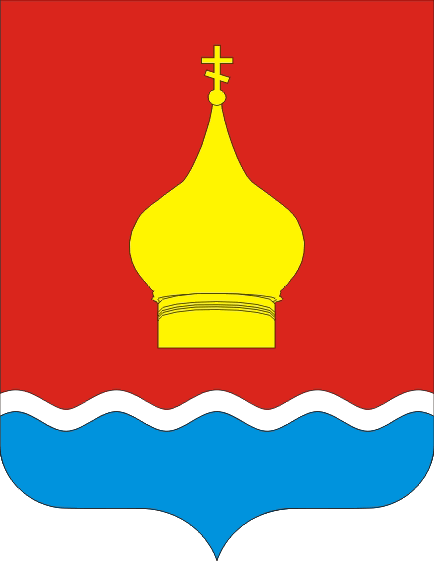 СОБРАНИЕ ДЕПУТАТОВ ВАРЕНОВСКОГО СЕЛЬСКОГО ПОСЕЛЕНИЯНЕКЛИНОВСКОГО РАЙОНА РОСТОВСКОЙ ОБЛАСТИРЕШЕНИЕ «Об утверждении Положения «О приватизации муниципального имущества муниципального образования «Вареновское сельское поселение»»ПринятоСобранием депутатов			                                  	     « 28 » апреля 2018 г.В целях приведения нормативных правовых актов местного самоуправления в соответствие с требованиями Федерального закона от 21.12.2001 №178-ФЗ «О приватизации государственного и муниципального имущества», Федерального закона от 06.10.2003 №131-ФЗ «Об общих принципах организации местного самоуправления в Российской Федерации»,  Собрание депутатов Вареновского сельского поселения РЕШИЛО:Утвердить Положение «О приватизации муниципального имущества муниципального образования «Вареновское сельское поселение» (Приложение).2. Решение вступает в силу со дня его официального опубликования (обнародования).3. Контроль за исполнением настоящего решения возложить на постоянную комиссию по бюджету, налогам, муниципальной собственности Собрания депутатов Вареновского сельского поселения.Председатель Собрания депутатов – глава Вареновского сельского поселения                                      Бондаренко С.В.село Вареновка«28» апреля  2018 г. №  96Приложение к решению                                                                 Собрания  депутатов Вареновского сельского поселенияот 28.04.2018г. № 96ПОЛОЖЕНИЕ «О ПРИВАТИЗАЦИИ МУНИЦИПАЛЬНОГО ИМУЩЕСТВА МУНИЦИПАЛЬНОГО ОБРАЗОВАНИЯ «ВАРЕНОВСКОЕ СЕЛЬСКОЕ ПОСЕЛЕНИЕ»Настоящее Положение «О приватизации муниципального имущества муниципального образования «Вареновское сельское поселение» разработано в соответствии с Федеральным законом от 21.12.2001 № 178-ФЗ «О приватизации государственного и муниципального имущества» (в дальнейшем по тексту – Федеральный закон), регулирует отношения, возникающие при приватизации муниципального имущества, находящегося в собственности муниципального образования «Вареновское сельское поселение» и связанные с ними отношения по управлению муниципальным имуществом, отнесенные федеральным и областным законами к компетенции органов местного самоуправления.Приватизация имущества, находящегося в собственности муниципального образования «Вареновское сельское поселение», осуществляется на основании Положения «О приватизации муниципального имущества муниципального образования «Вареновское  сельское поселение» (далее - Положение).Отношения, связанные с участием субъектов малого и среднего предпринимательства в приватизации арендуемого недвижимого имущества, находящегося в муниципальной собственности Вареновскогосельского поселения, регулируются Федеральным законом от 22 июля 2008 года N 159-ФЗ "Об особенностях отчуждения недвижимого имущества, находящегося в государственной собственности субъектов Российской Федерации или в муниципальной собственности и арендуемого субъектами малого и среднего предпринимательства, и о внесении изменений в отдельныезаконодательные акты Российской Федерации" и Областным законом от 13 мая 2008 года N 20-ЗС "О развитии малого и среднего предпринимательства в Ростовской области", а в части, не урегулированной указанными федеральным и областным законами, осуществляются настоящим Положением.1. Общие положения1.1. Правовая основа приватизации муниципального имущества муниципального образования «Вареновское сельское поселение».Правовую основу приватизации муниципального имущества Вареновского сельского поселения составляют: Конституция Российской Федерации, Федеральный закон, иные нормативные правовые акты Российской Федерации, Устав муниципального образования «Вареновское сельское поселение», и иные нормативные правовые акты.1.2. Компетенция органов местного самоуправленияВареновского сельского поселения в сфере приватизации муниципального имущества1.2.1. Для реализации единой политики в сфере приватизации муниципального имущества Собрание депутатов Вареновского сельского поселения:1) ежегодно утверждает прогнозный план (программу) приватизации муниципального имуществаВареновского сельского поселения на очередной финансовый год и плановый период (далее - прогнозный план (программа) приватизации муниципального имуществаВареновского сельского поселения);2) ежегодно утверждает отчет о выполнении прогнозного плана (программы) приватизации муниципального имуществаВареновского сельского поселения за прошедший год;3) осуществляет иные полномочия, предусмотренные федеральным и областным законодательством.1.2.2. Администрация Вареновского сельского поселения:1) ежегодно, по окончании текущего финансового года, разрабатывает план приватизации муниципального имущества на очередной финансовый год и плановый период;2) в течение года разрабатывает и вносит на рассмотрение Собрания депутатов Вареновского сельского поселения дополнения к плану приватизации текущего года;3)издает нормативные правовые акты по вопросам приватизации муниципального имущества;4) осуществляет иные полномочия, предусмотренные  федеральным и областным законодательством, муниципальными правовыми актами.1.2.3. Контроль за соблюдением установленного порядка приватизации муниципального имущества осуществляет Собрание депутатов Вареновского сельского поселения.2. Планирование приватизации муниципального имущества муниципального образования «Вареновское сельское поселение»2.1. План приватизации муниципального имущества.2.1.1. Планирование, разработку и составление плана приватизации муниципального имущества осуществляет специалистом первой категории  земельных и имущественных отношений  Администрации Вареновского сельского поселения.2.1.2. План приватизации содержит перечень объектов муниципального недвижимого имущества, муниципальных унитарных предприятий, находящихся в муниципальной собственности, которые подлежат приватизации в очередном финансовом году и в плановом периоде.2.1.3. В плане приватизации указываются характеристики, местонахождение имущества, предполагаемые сроки приватизации и ожидаемые поступления в бюджет Вареновского сельского поселения в очередном финансовом году и в плановом периоде.2.1.4. Собрание депутатов Вареновского сельское поселение ежегодно утверждает план приватизации муниципального имущества, разработанный специалистом первой категории   земельных и имущественных отношений  Администрации Вареновского сельского поселения.2.1.5. План приватизации муниципального имущества может быть изменен или дополнен. Изменения и дополнения в план приватизации муниципального имущества утверждаются Собранием депутатов Вареновского сельского поселения.2.2. Подготовка плана приватизации муниципального имущества. 2.2.1. Подготовка проекта плана приватизации осуществляется на очередной финансовый год и плановый период.2.2.2. Администрация и Собрание депутатов Вареновского сельского поселения не позднее 1 сентября текущего года направляют специалисту Администрации по вопросам имущественных и земельных отношениям свои предложения о приватизации имущества находящегося в муниципальной собственности в очередном финансовом году.2.3. Отчет о выполнении плана приватизации муниципального имущества 2.3.1. Администрация Вареновского сельского поселения ежегодно одновременно с годовым отчетом об исполнении бюджета представляет в  Собрание депутатов Вареновского сельского поселения отчет о выполнении прогнозного плана (программы) приватизации муниципального имущества Вареновского сельского поселения за прошедший год.2.3.2. Отчет о выполнении прогнозного плана (программы) приватизации муниципального имущества Вареновского сельского поселения за прошедший год содержит перечень приватизированных в прошедшем году имущественных комплексов муниципальных унитарных предприятий, акций открытых акционерных обществ, долей в уставных капиталах обществ с ограниченной ответственностью и иного муниципального имущества Вареновского сельского поселения с указанием способа, срока и цены сделки приватизации.3. Порядок приватизации муниципального имущества муниципального образования «Вареновское сельское поселение» 	3.1. Решение об условиях приватизации муниципального имущества.3.1.1. Решение об условиях приватизации муниципального имущества  принимается Администрацией Вареновского сельского поселения на основании прогнозного плана приватизации муниципального имущества Вареновского сельского поселения.3.1.2. В решении об условиях приватизации муниципального имущества должны содержаться следующие сведения:наименование имущества и иные позволяющие его индивидуализировать данные (характеристика имущества);способ приватизации имущества;начальная цена подлежащего приватизации имущества;срок рассрочки платежа, предоставляемой в соответствии с Федеральным законом;иные необходимые для приватизации имущества сведения, в том числе о проведении продажи муниципального имущества Вареновского сельского поселения в электронной форме.В случае приватизации имущественного комплекса унитарного предприятия решением об условиях приватизации муниципального имущества Вареновского сельского поселения утверждаются:состав подлежащего приватизации имущественного комплекса унитарного предприятия, определяемый в соответствии с Федеральным законом;перечень объектов (в том числе исключительных прав), не подлежащих приватизации в составе имущественного комплекса унитарного предприятия;размер уставного капитала открытого акционерного общества или общества с ограниченной ответственностью, создаваемых посредством преобразования унитарного предприятия;количество, категории и номинальная стоимость акций открытого акционерного общества или размер и номинальная стоимость доли Вареновского сельского поселения в уставном капитале общества с ограниченной ответственностью.3.1.3. Со дня утверждения прогнозного плана (программы) приватизации муниципального имущества Вареновского сельского поселения и до дня государственной регистрации созданного хозяйственного общества унитарное предприятие без согласия собственника его имущества не вправе:- сокращать численность работников указанного унитарного предприятия;- совершать сделки (несколько взаимосвязанных сделок), цена которых превышает 5 процентов балансовой стоимости активов указанного унитарного предприятия на дату утверждения его последнего балансового отчета, а также сделки (несколько взаимосвязанных сделок), связанные с возможностью отчуждения прямо или косвенно имущества, стоимость которого превышает 5 процентов балансовой стоимости активов указанного унитарного предприятия на дату утверждения его последнего балансового отчета;- получать кредиты;- осуществлять выпуск ценных бумаг;- выступать учредителем хозяйственных товариществ или обществ, а также приобретать и отчуждать акции (доли) в уставном капитале хозяйственных товариществ или обществ.3.2. Информационное обеспечение приватизации муниципального имущества 3.2.1. Прогнозный план приватизации (программа) муниципального имущества Вареновского сельского поселения, ежегодные отчеты о выполнении прогнозного  плана (программы) приватизации муниципального имущества Вареновского сельского поселения, решения об условиях приватизации муниципального имущества Вареновского сельского поселения, информационные сообщения о продаже муниципального имущества Вареновского сельского поселения и об итогах его продажи подлежат размещению на официальном сайте в информационно-телекоммуникационной сети "Интернет" и опубликованию в средствах массовой информации: газете «Приазовская степь» а также размещению на официальном сайте Российской Федерации в информационно-телекоммуникационной сети "Интернет" для размещения информации о проведении торгов, определенном Правительством Российской Федерации.3.2.2. Порядок опубликования и размещения на сайтах в информационно-телекоммуникационной сети "Интернет" информации о приватизации муниципального имущества Вареновского сельского поселения, состав содержащихся в ней сведений, права и обязанности муниципальных унитарных предприятий, открытых акционерных обществ и обществ с ограниченной ответственностью, включенных в прогнозный план (программу) приватизации муниципального имущества Вареновского сельского поселения, а также лиц, желающих приобрести муниципальное имущество Вареновского сельского поселения, на ознакомление с указанной информацией определяются Федеральным законом.3.3. Способы и условия приватизации муниципального имущества.3.3.1. Приватизация муниципального имущества осуществляется способами и на условиях, определенных федеральным законом.3.3.2. При продажи муниципального имущества на конкурсе разработка и утверждение условий конкурса, контроль за их исполнением и подтверждение победителем исполнения условий конкурса осуществляются в порядке, определяемом Федеральным законом от 21.12.2001 № 178-ФЗ «О приватизации государственного и муниципального имущества», Уставом муниципального образования «Вареновское сельское поселение».4. Особенности приватизации отдельных видов муниципального имущества муниципального образования «Вареновское сельское поселение»4.1. Отчуждение земельных участков4.1.1.Отчуждение земельных участков, относящихся к  муниципальной собственности, на которых расположены здания, строения, сооружения, имущественные комплексы унитарных предприятий, а также объекты, строительство которых не завершено и которые признаны самостоятельными объектами недвижимости, осуществляется в порядке, установленном Федеральным законом.2. Стоимость указанных в пункте 1 настоящей статьи земельных участков, расположенных в границах Вареновского сельского поселения, определяется в соответствии с земельным законодательством.	4.1.3. Отчуждение из муниципальной собственности недвижимого имущества, арендуемого субъектами малого и среднего предпринимательства, осуществляется в соответствии с Федеральным законом от 22 июля 2008 года N 159-ФЗ "Об особенностях отчуждения недвижимого имущества, находящегося в государственной собственности субъектов Российской Федерации или в муниципальной собственности и арендуемого субъектами малого и среднего предпринимательства, и о внесении изменений в отдельные законодательные акты Российской Федерации" и Областнымзаконом от 13 мая 2008 года N 20-ЗС "О развитии малого и среднего предпринимательства в Ростовской области".5. Порядок оплаты и перечисления денежных средств от продажи муниципального имущества муниципального образования «Вареновское сельское поселение»5.1. Порядок перечисления денежных средств от продажи муниципального имущества 5.1.1. Денежные средства, полученными от продажи муниципального имущества, являются средства, полученные от покупателей в счет оплаты муниципального имущества.Задатки для участия в аукционе поступают на специальный счет (счет временного распоряжения средствами) Администрации Вареновского сельского поселения. Денежные средства по результатам сделок купли-продажи перечисляются покупателями в соответствии с Бюджетным кодексом Российской Федерации. 5.1.2. Контроль за порядком и своевременностью перечисления полученных от продажи муниципального имущества денежных средств осуществляет начальником отдела экономики и финансов Администрации Вареновского сельского поселения.5.2. Средства платежа, порядок оплаты муниципального имущества, приобретаемого покупателем, порядок возврата денежных средств по недействительным сделкам купли-продажи муниципального имущества 5.2.1. Определение средств платежа при продаже муниципального имущества Вареновского сельского поселения, порядок возврата денежных средств по недействительным сделкам купли-продажимуниципального имущества Вареновского сельского поселения устанавливаются Федеральным законом.5.2.2. Оплата приобретаемого покупателем муниципального имущества Вареновского сельского поселения производится единовременно или в рассрочку. Срок рассрочки не может быть более чем один год.5.2.3. Решение о предоставлении рассрочки может быть принято в случае приватизации муниципального имущества Вареновского сельского поселения в соответствиис Федеральным  законом.5.2.4. В решении о предоставлении рассрочки указываются сроки ее предоставления и порядок внесения платежей. Срок предоставления рассрочки и порядок внесения платежей подлежат опубликованию посредством информационного сообщения о приватизации муниципального имуществаВареновского сельского поселения в установленных муниципальных средствах массовой информации.5.2.5. На сумму денежных средств, по уплате которой предоставляется рассрочка, производится начисление исходя из ставки, равной одной трети ставки рефинансирования Центрального банка Российской федерации, действующей на дату опубликования объявления о продаже.Покупатель вправе оплатить приобретенное им муниципальное имуществоВареновского сельского поселения досрочно.5.2.6. Право собственности на муниципальное имущество, приобретенное в рассрочку, переходит в собственность покупателя в порядке, установленном действующим  законодательством Российской Федерации. 5.2.7. Возврат денежных средств по недействительным сделкам купли-продажи муниципального имущества осуществляется на основании вступившего в силу решения суда за счет денежных средств бюджета муниципального образования «Вареновское сельское поселение».